Open Swiss Championship Control LineAerobatics F2B11/12 May 2024Entry formUnterkunft / Lodging: 		Camping       					Hotel*			* Bitte selber buchen  
								* Please book yourselfPlease send your entry before 5 May 2024 to: Ursula Borer
Unterer Lebernweg 14CH-4208 Nunningen		E-Mail: ursula.borer-brun@bluewin.chSwitzerland 		Tel:	 +41 79 88 66 302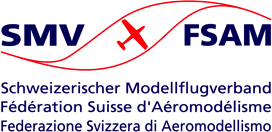 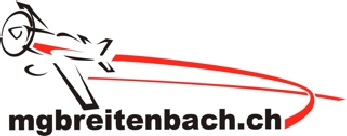 First Name / Last NameAddress / CountryE-mailSenior JuniorFAI-ID Number